День народного единства .День народного единства – государственный праздник, день воинской славы России. Праздник связан с освобождением Москвы от польских захватчиков в 1612 году и символизирует народное единение. Он приурочен ко Дню Казанской иконы Божией Матери. Его отмечают все граждане Российской Федерации. В 2018 году День народного единства празднуется 14-й раз. В этот день в краеведческом музее был концерт, посвященный этому празднику. Были представлены концертные номера разных народов нашего района.Фаизова А. 11 класс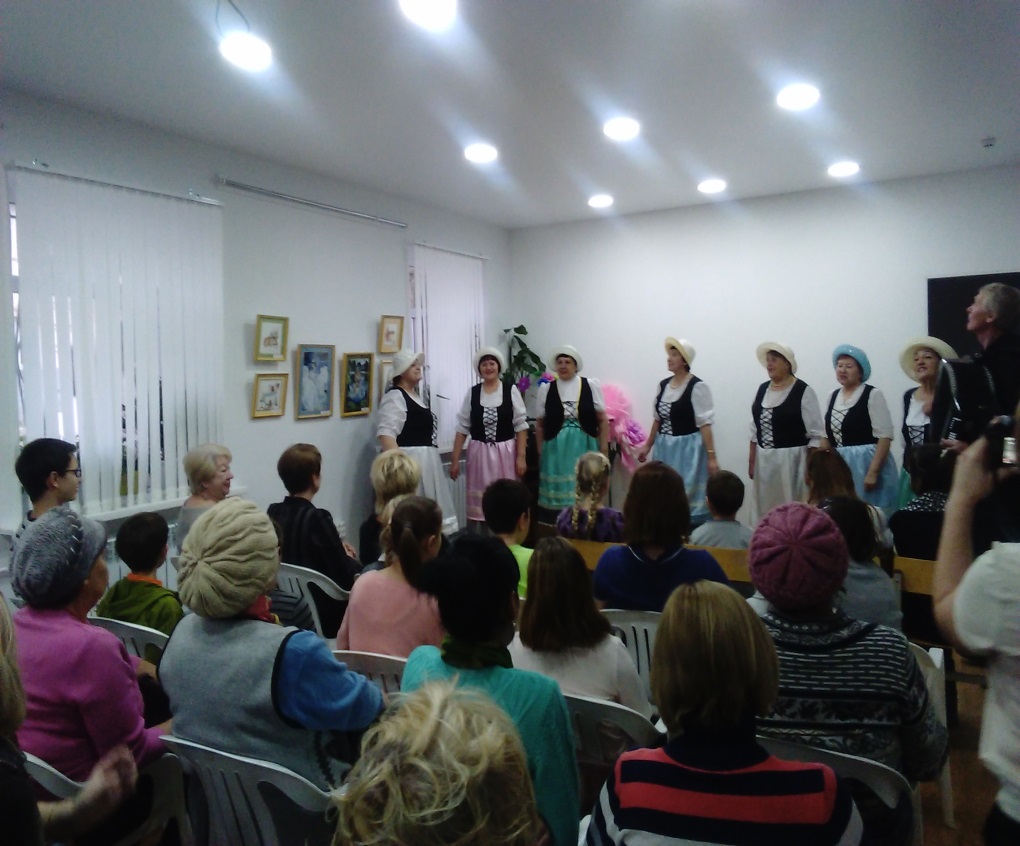 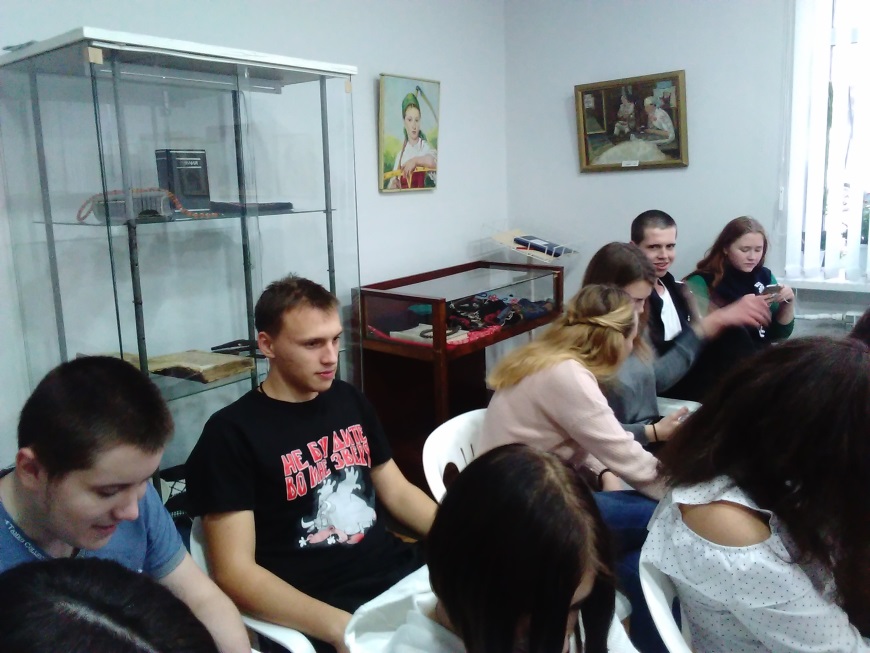 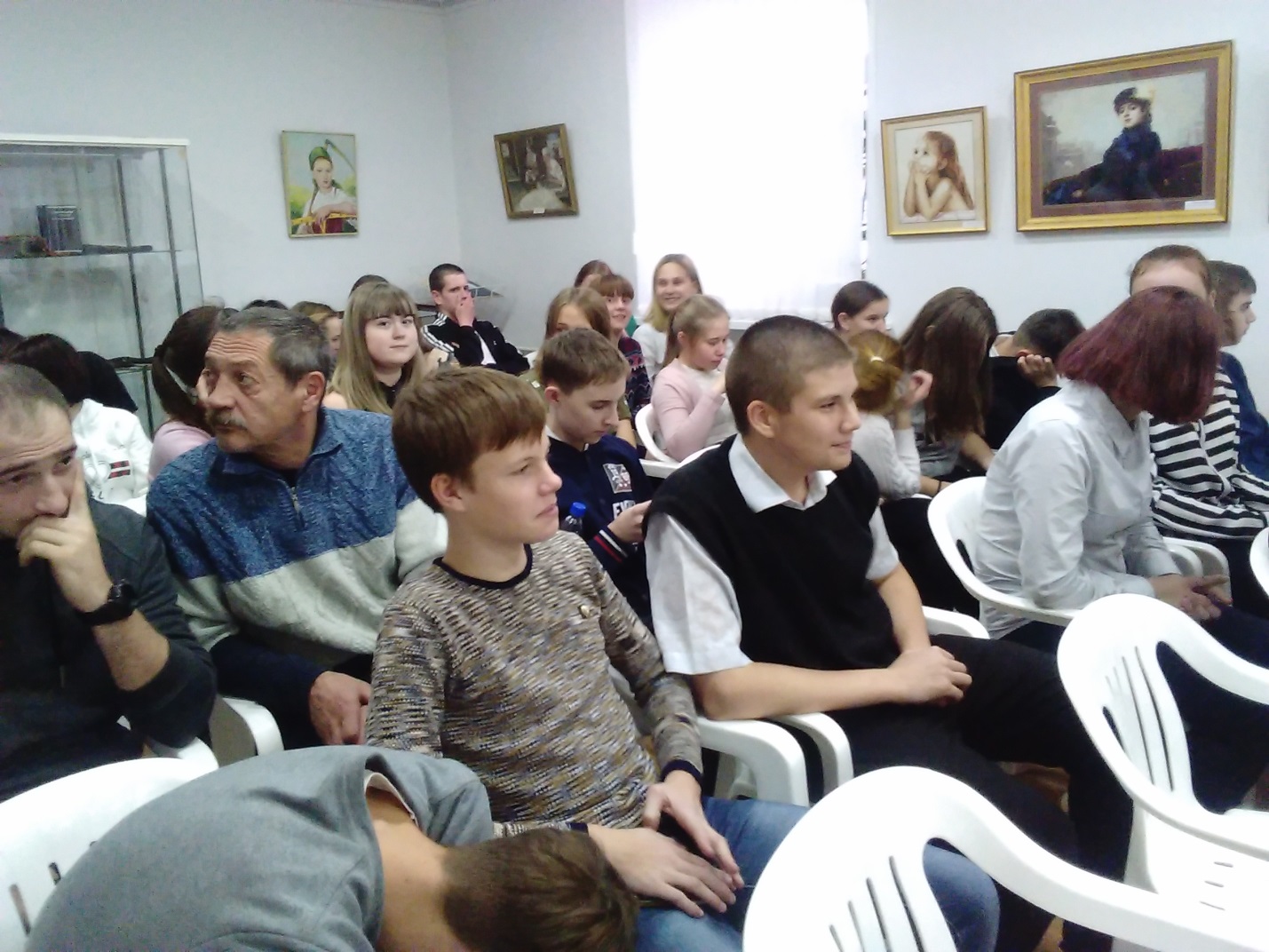 